Gathering Hope Event Report 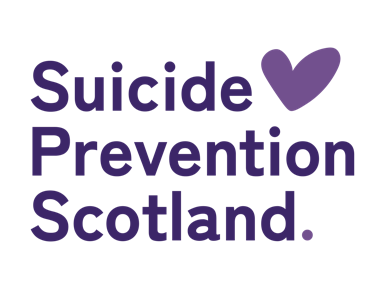 Event SummarySuicide Prevention Scotland hosted an event to bring together third sector organisations. The day included presentations, conversation cafés, and opportunities to network and connect to with others within the suicide prevention community.Around 120 people had signed up for the event, but due to poor weather conditions there were approximately 70 attendees representing 50 organisations. The day began with messages from Maree Todd, Minister for Social Care, Mental Wellbeing and Sport and Councillor Paul Kelly COSLA Spokesperson for Health and Social Care.Haylis Smith, Scotland’s National Delivery Lead for suicide prevention, introduced a moment of remembrance for people who have died by suicide. She then set out the purpose of the session to:Enable connections between those working on suicide prevention across ScotlandBuild insights and expertise on what it will mean to do this wellIdentify opportunities for working togetherThis was followed by presentations from third sector organisations:John Gibson – The Canmore Trust Alex McLintock – Andys Man Club Chris Paul – Man On! Inverclyde Each speaker shared their work, achievements, and the challenges around suicide prevention. This was followed by a Q&A session.All three speakers were incredibly powerful and insightful, and it was great to hear each organisation’s individual insights but also see where there was commonality. Lunch provided an opportunity for attendees to mix and network in an open an informal space.The afternoon involved two rounds of conversation cafes with tables covering 9 topics based on the top priorities selected by attendees through a survey issued prior to the session. There was also a table for anyone needing a quiet space. The conversation cafés provided an opportunity for rich discussions. A summary of key points is provided in the next section of this report.It was initially planned to have three rounds of conversation cafés, but due to deteriorating weather and travel conditions it was decided to end the session early.Haylis thanked everyone for their time and contributions and set out the next steps, which would include pulling together learning and sharing outputs from the session.A feedback survey was shared after the event and a summary of responses is included at the end of this report.Conversation Café Discussion SummaryTwo rounds of conversation café’s were held on the day. Attendees self-selected which table/ conversation they wished to join and were free to move between tables throughout the sessions.Each conversation café session asked the same questions of attendees:On this topic, where do you see key opportunities to take action/ do things differentlyFrom your perspective, what would support that?…and what’s likely to get in the way?What opportunities for action/ working together is it important to get down on paper?The following sets out a summary of the discussions which took place at the conversation café sessions. Raising awareness and improving learning about suicideOn this topic, where do you see key opportunities to take action / do things differently?Training – Enable access to training and reduce barriers to attendanceMatch capacity and provision to meet demand. Community – Recognise it takes a community to prevent suicideBuild better understanding of what exists in communities and enable opportunities for more connecting and working togetherAccess – Building more hubs on people’s doorsteps and create spaces for people to talkFrom your perspective, what would support that?Training - ensure training is delivered within undergraduate programmes e.g. nursing, medicine, teaching rather than taking people out once they are in a jobCommunity – Wider consultation with the community and a forum to raise all the challenges/issuesAppropriate resourcing and fundingAvailable spaces in the communityBring the community knowledge and expertise to the table to build partnershipsCommunication – Openly talking about suicideConnect to education services about suicide and the need to address it More communication and planning spaces for organisations …and what’s likely to get in the way?Lack of resources – This includes funding, time, space and expertise, too busy doing work to do additional learningCommunity – competing with other organisations for the same limited resourcesStigma – suicide is still a taboo subjectWhat opportunities for action / working together is it important to get down on paper?Location – mapping demand and capacity for all levels of training across the country would help identify geographical barriers and inconsistenciesWorking together - National organisations helping local ones to get involved on an equal footing. Sharing good practice as when we get it wrong. Not one of us is as smart of all of us Training - Funding access to relevant training in ScotlandWhole of Government/partnership workingOn this topic, where do you see key opportunities to take action / do things differently?Connections – Getting into a variety of sectors to address the social determinants of suicide directlyWorking in corporate and private sphere on awareness raisingHaving meaningful ways of sharing information with similar servicesA directory to connect people to services that covers both third sector and statutoryMapping – Map the existing ask to find out what more people could do and what do they need to do itCommunity mapping to look for opportunities to collaborateIncentives – Support Scottish Government (SG) and Local Authorities (LA) to reframe effective and destigmatising delivery as suicide prevention SG/LA’s provide incentives to recognise their responsibility and accountability to suicide preventionLived experience – the voices of people with lived and living experience should be present throughout service and policy design and delivery as they are our best guide, and they want to tell us what they needFrom your perspective, what would support that?Connection – Engage with business organisations and large corporate organisationsLived experience – Lived and living experience should be at all levels of decision makingPractice should be ethical and genuine co-production not an afterthoughtCommunication and information – Being clear with what the ask is, third sector know their priorities and they should be heardIdentifying services who are suicide aware/focussed in their policies working with other providersResourcing – organisations need consistent funding, education, and access to training…and what’s likely to get in the way?Resourcing – Funding - lots of organisations trying to access same funding hinders collaborationTransient nature of some fundingOrganisations may not have spare capacity or time to participatePrioritisation of other sectors Organisations feeling resentful at being asked to take on additional responsibilityInterventions – the lack of psychological interventions/NHS treatment available combined with a need for individuals to have effective support at time of presentation/ need Awareness – red tape and not fully understanding what is needed to prevent issues and education before reaching crisis pointWhat opportunities for action / working together is it important to get down on paper?Links – wellbeing economy in SG and needs dedicated independent coordinationTime Space Compassion approachOn this topic, where do you see key opportunities to take action / do things differently?Leadership – what is needed for support to enhance delivery Time Space CompassionCollaboration – lots of opportunities to work together to raise awareness of Time Space Compassion and encourage others to create safe spacesRecognition – recognising what third sector do is Time Space CompassionFrom your perspective, what would support that?Connection – In person opportunities for peer connections across sectors and organisationsOpportunities for collaborationSupport for leadersConsistency – consistency of approachCommitment – real commitment whatever that means in each individual case from third sector and from Scottish Government…and what’s likely to get in the way?Resources – Time constraints/ pressures in organisations Limitations on fundingBusynessLip service – not following same ideals or awareness and not connecting with othersWhat opportunities for action / working together is it important to get down on paper?Connection – Important we can engage with each other to build working relationships across the sector and have a collective approachComing together to shout about the benefits of Time Space CompassionBuilding peer connectionsBranding – Branding Time Space Compassion and getting it out into safer spacesSupporting new peer support groupsOn this topic, where do you see key opportunities to take action / do things differently?Connection – Opportunities for collaboratingBring organisations and the community togetherRecognition – Value of peer support should be recognised/ peer support work paid. Highlight the strength of peer support to ensure as seen as a legitimate alternative to more traditional and clinical support.Support – Support peer supporters to take time out of work for peer support, the sector needs support and financial support. Peer support needs to remain lived experience led and not taken over by expertsAccess – Peer support should be available early not just when someone is well/looking to keep wellIt should be available at prevention and intervention level not just postvention.From your perspective, what would support that?Training – Peer supports need knowledge of and access to training such diversity, listening skills, mental health, neurodiverse populations Training for group facilitators.Directory- Directory of groupsA map of peer support services and who they are for, where they are and kept up to date.Commitment – work/finance commitments…and what’s likely to get in the way?Commitment – Uncertainty of funding for peer support in general Peer supporters should be paidEvaluation – lack of evaluation on what is successfulPeople – Peers may also be still dealing with their own situationBoundaries and relationshipsFinancial barriersTime.Support- Lack of understanding of what peer support is and conflating with support workLack of services to signpost people to once peer support endedLack of specific support around suicide and peer supportOrganisation riskWhat opportunities for action / working together is it important to get down on paper?Value – Sharing experiences helps other people without realising itRecognition that peer supports are valuableRecognition of how much of their own time peer supporters givingGood communication is necessaryWork with partners in high-risk settings for suicideOn this topic, where do you see key opportunities to take action / do things differently?Consult around what is needed – Continue to engage, and listen to people impacted by suicideWork with a wider group of employersInclude clear questions for staff about reason for illness and/or absence which helps to fully understand the impact of suicide in the workplace.Staff – staff and managers being trained on high risk factors and empathetic to staff needsData – record and evidence changeFrom your perspective, what would support that?Support – Commitments and funding from governmentResources from established organisationsLegislation via health and safety executiveAwareness – awareness raising campaigns and directly raise awareness with organisationsTraining – training in mental health and suicide interventions available…and what’s likely to get in the way?Resources – Money may be directed to the wrong places to benefit frontline workOther priorities and the needs of other organisationsPeople – Stigma around suicideNo clear consensus on best way forwardData – Helps to where the high risk areas areHearing what lacking or not workingWhat opportunities for action / working together is it important to get down on paper?Training – Resources and networking Opportunities to hear what is workingSuicide risk behaviours in children and young peopleOn this topic, where do you see key opportunities to take action / do things differently?Awareness – Ensure GPs are aware of third sector services so they can signpost to them which will take the pressure off waiting listsJoined up servicesSupport – Support for those who support children and young people including teachers, and parentsSupport for those on waiting listsInterventions – there is a need to ensure early interventions are in placeFrom your perspective, what would support that?Support – GPs to support referrals to local charitiesExpanding information on third sector organisations providing support…and what’s likely to get in the way?Limited time, resources, and knowledgeWhat opportunities for action / working together is it important to get down on paper?N/AStep up United to Prevent SuicideOn this topic, where do you see key opportunities to take action / do things differently?Communication – Get to grassroots organisationsPositive communication in key areas of communities and more communication between peer groups and governmentSupport- Identify where gaps in support areConnection to Community Link Workers and social prescribingBetter understanding between statutory services and community based, third sector servicesFrom your perspective, what would support that?Evidence – Recording of more data and evidence from other countriesAudit of provision to inform targeted support delivery where neededCollaboration and awarenessThird sector and statutory sector working together to provide correct support for peopleSenior NHS decision makers reach out and connect/explore possibilitiesSomeone or some way that could link different third sector orgs to provide support to enable them to do what they need to doFunding – increased availability of funding…and what’s likely to get in the way?Lack of funding – more funding needed and less need to fight over same potLack of collaboration – especially between different sectorsAttitudes – stigma and lack of interestWhat opportunities for action / working together is it important to get down on paper?Central point – A person to bring all the small channels togetherCommon directory for referral opportunities that can be used by various sectors including GP and others such as teachersLived and living experience – creating a lived and living experience networkDeveloping an online portalOn this topic, where do you see key opportunities to take action / do things differently?Information – Organisations could provide their own dataThird sector can supply information to create a nationwide directoryGather information from existing databasesCommunication between organisations to share internal support directoriesDuplication – Don’t recreate what is already available, link to that insteadInclude a central resource of planned or ongoing research and initiatives being funded by public or charitable purseKnowledge – take Time Space Compassion to individual level and cascade to wider staff baseOpportunity – chance to develop a simple accessible resource From your perspective, what would support that?Resources – Funding for a more sophisticated but accessible solutionIT Team with Lived and Living Experience Panel and Academic Advisory Group input to create something that will function at national and local levelDesign and content – Clear remit for the portal before it is builtShould be a centralised platformIncludes services available and waiting timesClear signposting for usersClarity of who the audience is…and what’s likely to get in the way?Structural – lack of funding, vision and ambitionGetting organisations on boardTimeContent – Commitment from organisations to keep information updatedNumber of services and information that could be includedMeeting the needs of different users some of whom we may not be aware ofWhat opportunities for action / working together is it important to get down on paper?Connection – Collaborative workingCoproduction opportunitiesCreating safe spaces for services to learn and collaboration across sectors, to identify and realise common themes and opportunitiesWorking together getting people from different sectors into a safe space to realise common themes/strategiesLevers – Collaboration, putting it as a condition of funding that organisations commit to the work, Capacity and resources for Suicide Prevention leads needs to be consistent across the countrySuicide Prevention Scotland and the third sectorOn this topic, where do you see key opportunities to take action / do things differently?Connection – Circulate a central directory of servicesEncourage/ support two way referralsThird sector having a seat at the tableJoined up working between organisationsConsistency – Consistency of language and support offered across third sectorConsistency across third sector and statutory sectorProvide training to enable consistencyServices – Third sector funded to support gaps in statutory services which includes out of hours services available, services for children transitioning into adult servicesLived experience work needs to be done ethicallyFrom your perspective, what would support that?Resources – Parity of funding for statutory and third sectorFunding that lasts longer than 12 monthsTraining available across sectorsTime and energy put into networking events and good facilitation of themMore professionals available and initiatives we know work e.g. Mental Health nurses support in crisis.Support – Leadership support and commitment to actionNational campaignMaking suicide prevention a priority outside specialist organisations…and what’s likely to get in the way?Resources – How funding is distributed and sharedShort-term nature of fundingPeople’s capacityLack of workforce and/ or people not prepared to work in the subjectTime limitationsCommunications – lack of communication, or lack of means of communicationWhat opportunities for action / working together is it important to get down on paper?N/ASummary of event feedbackFollowing the event, an MS Forms questionnaire was sent to attendees to capture feedback about the event to help evaluate it’s effectiveness and shape future events. A summary of the 29 anonymous responses were received is provided below.Question 1 - The aim of the event was to help create connections between those working on suicide prevention across Scotland and identify ways we can work well together. Overall, how well did the event achieve this aim (where 5 = fully achieved and 1 = not achieved)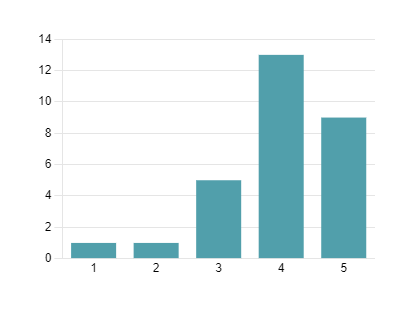 It is worth noting that the person that scored the event as 1 was unable to attend due to the weather conditions and would have appreciated more communication about the event and an option to join online. Question 2 - The event aimed to have a range of ways to build understanding and connections. We're keen to understand what you found most useful? (please select up to three)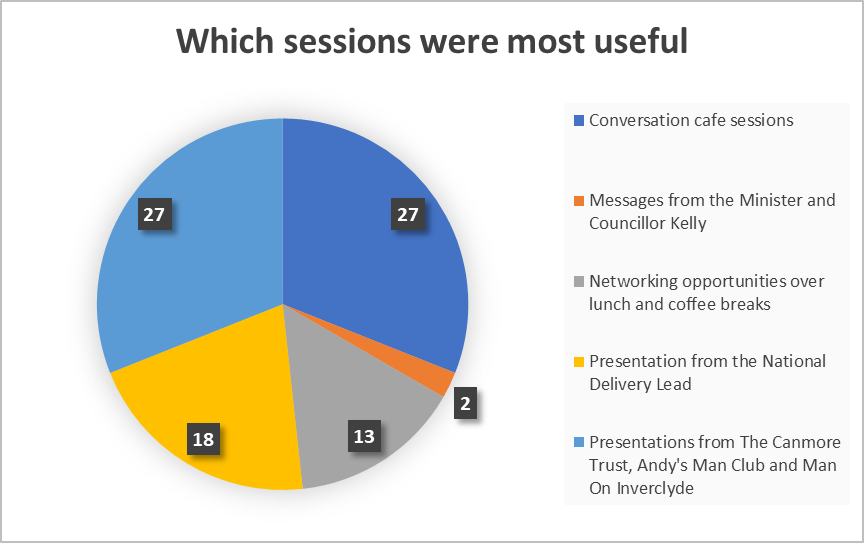 Question 3 - What do you feel worked well at the event?Three main areas that worked well were identified:Conversation café sessions The mix of people and organisations in the room and ability to mingle and network with each other Presentations from the organisations. The inclusion of lived experience was also mentioned as a powerful motivator. event?Question 4 - What could we have done to improve the event?There were several comments that while attendees appreciated that the Minister has a busy schedule, they would have appreciated her being there for at least a short time rather than a recorded message.Feedback on the conversation cafés included:Participants would have appreciated more time for discussionPerhaps fewer topics should have been coveredSome topics required some more facilitation for purposes of structure, keeping on topic and drawing people in.Other feedback included:A desire for increased networking opportunities which encouraged linking with other people and helped people move outwith their known groupsThat the room was too warm, and that, if there had been full attendance, it may have been cramped and The open nature of the room made conversation cafés more difficult. Question 5 - How likely would you be to attend Suicide Prevention Scotland events in the future? (where 5 = very likely and 1= not at all) The average rating for this question was 4.86, a total of 27 respondents stated they were very likely to attend future events.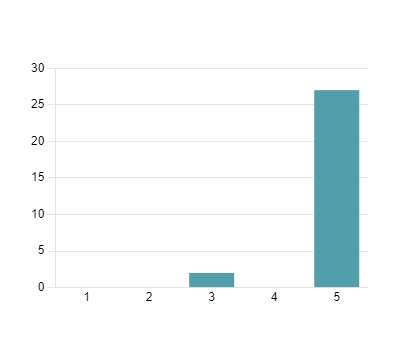 Question 6 - What topics would you like to have covered at future events?The feedback about topics to be covered at future events included:Training -  The different training opportunities availableTraining for trainers so organisations can build capacityEnsuring ASIST is available to guidance teachers Parity between third sector and statutory services for training updates and on plans to develop and sustain training, including progression on supporting all sectors not just those dedicated to mental health and suicide prevention. A focus on children and young people Understanding what the research and data is telling us about suicide both in general and at local area level, and what it is telling us about postvention supportPartnerships, working examples and sessions to help people make connections with other organisations and find out about their work. Also giving a voice to grassroots/third sector organisations to share what the priorities they know need to happen are.More mental health education topics.Question 7 - Is there anything else you'd like us to know about the event?Feedback was generally positive, and people found it well organised and enjoyed the event.There was feedback that accessibility could be improved both in terms of materials and rooms layout.One specific point was that it might have helped with connecting if there had been lists of organisations present that were easy for attendees to access as not knowing who was in the room could mean that opportunities were missed. Next stepsSuicide Prevention Scotland are grateful for the time and effort attendees put into the day. The discussions have provided lots of rich material which will support future developments. There are two key ways we will utilise the information from the conversation café sessions. Firstly, where appropriate, this will support development and implementation of our next delivery plan. Secondly, where we are not able to include the information in the delivery plan, we will utilise this when developing the next action plan from 2025.It is clear from the feedback that there is an appetite for further events of this type. Suicide Prevention Scotland will include this feedback as we develop our programme of events for the coming financial year (2024/2025). CONVERSATION CAFÉ TOPICSCONVERSATION CAFÉ TOPICSCONVERSATION CAFÉ TOPICSRaising awareness and improving learning about suicideWhole of government / partnership workingTime Space Compassion approachSupporting new peer support groupsWork with partners in high risk settings for suicideSuicide risk behaviours amongst children and young peopleStep up United to Prevent SuicideDeveloping an online portalSuicide Prevention Scotland and the third sectorTime Out SpaceTime Out SpaceTime Out Space